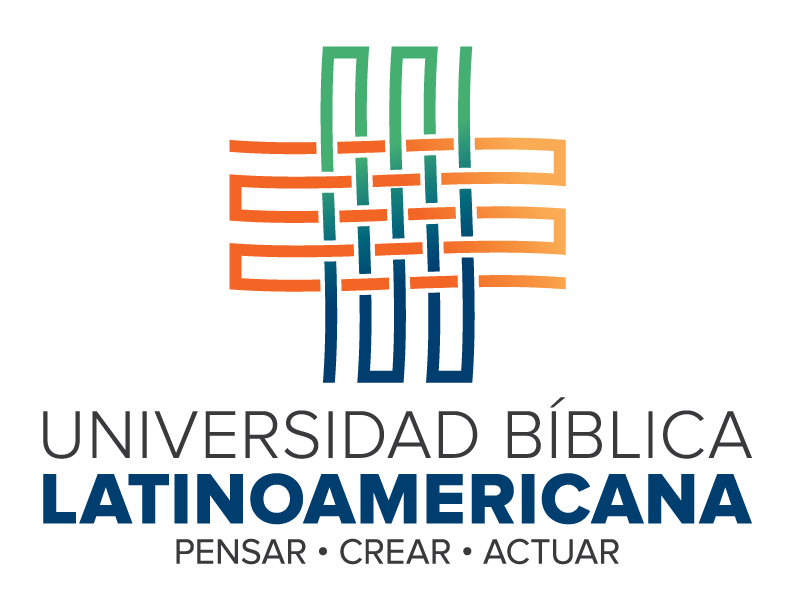 Solicitud de Ampliación de Oferta Académica para la Modalidad VirtualBachillerato en Ciencias BíblicasTOMO VDOCENTES Y AUTORIDADES ACADÉMICASDirigida al Consejo Nacional de Educación Superior Universitaria Privada (CONESUP)San José, Costa RicaDiciembre, 2022Actualizado septiembre, 2023IntroducciónEn este tomo la Universidad presenta todo lo referente a la nómina docente, la persona que la universidad propone como director de la carrera, la capacitación para la educación virtual, el plan de formación permanente para la educación virtual y la lista de documentos para cada docente que la universidad incluye en la carpeta DOCUMENTOS DOCENTES.Cuadro sinóptico de la nómina docente para el Bachillerato en Ciencias Bíblicas Dirección de la carreraLa Universidad presenta como director de la carrera de Bachillerato en Ciencias Bíblicas, modalidad virtual, al MSc. Hanzel Zúñiga Valerio, costarricense, cédula 113250741.  A continuación sus calidades: Aprobación del CONESUP: Fue aprobado por el CONESUP como docente de la Universidad Bíblica Latinoamericana en la sesión 745-2014 del 26 de marzo, 2014 y posteriormente en la sesión 768-2015.Fue aprobado por el CONESUP como Director de la Escuela de Ciencias Bíblicas (presencial) en la sesión ordinaria 799-2016, del 28 septiembre, 2016), cargo que sigue ocupando hasta la fecha. Experiencia docente: Cuenta con experiencia docente aprobada por el CONESUP de 8 años y 8 meses a la fecha de presentación de esta solicitud (diciembre, 2022).Títulos académicos: Licenciatura en Ciencias de la Educación con énfasis en Educación Religiosa para III Ciclo y Educación Diversificada de la Universidad Católica de Costa Rica Maestría en Ciencias Bíblicas de la Universidad Bíblica Latinoamericana (título reciente que se presenta al CONESUP para actualización de los datos de la persona docente).Capacitación para la enseñanza en la modalidad virtual (actualizado a agosto, 2023): Manejo Docente de Moodle (2015)Manejo Docente de Moodle Avanzado (2015)Estrategias de enseñanza virtual universitaria (2015)Creación de presentaciones audiovisuales para la EV (2016)Diseño y moderación de videoconferencias (2016)Evaluación de aprendizajes en entornos virtuales (2016)Inducción a las estrategias de enseñanza virtual universitaria (ene-feb 2023)Configuración y manejo de foros en el aula virtual (abril 2023)Cómo crear videos para cursos virtuales (julio 2023)La Universidad presenta los siguientes documentos de la persona docente propuesta para la Dirección de la carrera: carpeta DOCUMENTOS DOCENTES > Director de la Carrera Zúñiga Valerio, HanzelCurriculum vitaedocumento de identidadcarta de aceptación como docentecarta de aceptación como Directora de la Carreraconstancia de experiencia docente certificación de capacitación para la educación virtual Calidades del personal docente según porcentajes En los siguientes cuadros se indica la distribución de las calidades docentes según los requerimientos del Artículo 20 del Reglamento General del CONESUP vigente a la hora de presentar esta solicitud (diciembre, 2022). Capacitación docente para la enseñanza en modalidad virtual La Universidad inició la capacitación de sus docentes para la educación virtual desde el año 2012 con la UNED y posteriormente cursos ofrecidos por Educational Research, impartidos por el Dr. Edgar Salgado García, especialista en educación virtual y otros que ofrece la Universidad a las personas docentes como parte de su plan de formación docente para la educación virtual. 5.1 FundamentosEl perfil docente para las carreras virtuales incluye no solo competencias disciplinarias (dominio de su área disciplinaria y concordancia entre su área de conocimiento y los temas de los cursos por impartir), sino también para la comunicación y enseñanza en la modalidad virtual. Estas competencias incluyen: Capacidad para comunicarse clara y efectivamente de manera escrita, por el uso intensivo de mensajes que requiere la modalidad virtual.Uso apropiado de computadora, navegador de Internet, correo electrónico (envío de mensajes, adjuntar archivos), paquetes de ofimática (MS Office o Libre Office – procesador de textos, programa para crear presentaciones, hoja de cálculo), Adobe Reader o equivalente (para visualizar documentos en formato PDF), uso de parlantes y micrófono (para videoconferencias), uso de software para videoconferencias.Uso ágil y con un nivel apropiado de la plataforma Moodle, en especial: subir archivos (PDF, Word, PPT, MP3 y MP4) a las áreas de contenidos de las sesiones de Moodle; subir imágenes (JPG, PNG); insertar actividades (foros, talleres, tareas, wikis, videoconferencia, chat); mover recursos y actividades entre secciones del curso; colocación de mensajes en el foro de Novedades, creación y manejo de foros, enviar y replicar a mensajes de los y las estudiantes en el servicio de mensajería, replicar y retroalimentar a los mensajes de los y las estudiantes en los foros; creación, recepción y calificación de tareas; creación, manejo y retroalimentación de wikis; orientación a los y las estudiantes sobre el uso de “blogs”; dar seguimiento a través de las listas de estudiantes y estadísticas de acceso.Conocimiento de sitios web, como bases de datos, bibliotecas en línea, sitios académicos y otros, atinentes a su área de especialidad, que le permita estar al día con la disciplina, seleccionar recursos valiosos e incorporarlos como archivos o enlaces a sus cursos en la plataforma.Capacidad para diseñar actividades para la virtualidad que respondan a los objetivos de sus cursos.  Para ello es fundamental que conozcan las diferentes actividades que ofrece Moodle y sus usos pedagógicos.Capacidad para dar seguimiento a los y las estudiantes en un entorno virtual, lo cual comprende: acceso frecuente a la plataforma; dar respuesta oportuna a las consultas de los y las estudiantes por medio del servicio interno de mensajería, el foro de dudas o el correo electrónico; motivar, facilitar y guiar a los y las estudiantes en los foros; retroalimentar las tareas y otros trabajos de forma oportuna y con observaciones constructivas; evaluar a el desempeño de los y las estudiantes e incluir sus notas en la plataforma; así como coordinar con la Dirección de Educación Virtual y la Dirección de Carrera, situaciones en las que se requiere de apoyo individualizado a los y las estudiantes.Participación en capacitaciones continuas para el manejo del entorno virtual y las herramientas del campus, las estrategias de enseñanza, y las pedagogías para la educación virtual. 5.2 Talleres y cursos de capacitación cursados por las personas docentes propuestasCon el fin de desarrollar las competencias para la enseñanza en entornos virtuales, la Universidad ha ofrecido a sus docentes capacitaciones desarrolladas por: a) el Centro de Capacitación en Educación a Distancia (CECED) de la Universidad Estatal a Distancia (UNED) durante 2012-2013), b) capacitaciones ofrecidas por el Dr. Edgar Salgado García, Director de Educational Research (2016-2020), c) capacitaciones ofrecidas por la Coordinación de Educación Virtual de la Universidad. Algunas personas docentes han realizado, además, cursos en otras universidades. Se detallan a continuación los cursos y talleres realizados por las personas docentes presentadas para la carrera de Bachillerato en Ciencias Bíblicas. La Universidad aporta la certificación de capacitación de cada docente en la carpeta de cada persona propuesta (carpeta: DOCUMENTOS DOCENTES).5.3 Materiales desarrollados para las capacitacionesComo parte del Plan de Capacitación, la Coordinación de Educación Virtual ha elaborado los siguientes materiales, los cuales han sido distribuidos a las y los profesores en formato digital (PDF) y se encuentran además disponibles en el campus virtual:Manual de Uso de la Plataforma Moodle para el Personal Docente.  Este es un manual desarrollado teniendo en cuenta el modelo pedagógico de la Universidad, en el que se explican todas las funciones de la plataforma, con instrucciones paso a paso e ilustraciones (capturas de pantallas). Consta de módulos que se pueden usar como documentos de trabajo para los talleres (módulos cortos), así como para dar la asesoría individual a los docentes que requieren apoyo en el manejo de una herramienta o recurso específico de Moodle.  Los módulos son: Requisitos de acceso a la plataforma; Ingreso a Moodle; Características generales de Moodle; Estructura de un curso en Moodle; Contenidos y actividades; Bloques de la columna lateral; Bloque de administración; Servicio de mensajería interna; Seguimiento de estudiantes; Calificaciones; Estadísticas del curso; Respaldos del curso; Creación de grupos; Foros de discusión; Entrega de tareas; Wikis; Glosarios; Talleres; Chat; Videoconferencias con “Big Blue Button”; y Elaboración de cuestionarios.Guía para la participación en cursos virtuales.  Es una guía dirigida a estudiantes sobre la metodología de los cursos, el modelo de enseñanza de la UBL, definiciones sobre educación virtual, orientaciones para estudiar en línea, estrategias de aprendizaje, y reglas de “Netiqueta” (normas de conducta para cursos virtuales). Se utiliza en la capacitación docente como insumo para la función orientadora en entornos virtuales.Modelo educativo y diseño instruccional de la UBL. Es una guía que especifica el modelo pedagógico de la UBL, su fundamentación epistémica y enfoque curricular. Dichos insumos teóricos fundamentan el diseño instruccional que debe orientar las carreras y la creación de cada curso, su sílabo y el diseño de las actividades de enseñanza y aprendizaje en la educación virtual. Establece, además, la disposición de los elementos en la plataforma tecnológica Moodle y las herramientas que provee esta plataforma para la enseñanza en la modalidad virtual. Todos los materiales están  disponibles y se han utilizado en las capacitaciones que se han venido impartiendo a la fecha. La Coordinación de Educación Virtual actualizará una vez al año los manuales, para que estén al día con la última versión de la plataforma Moodle.5.4 Inducción de nuevas personas docentes a la enseñanza en modalidad virtualCada docente propuesto para dar cursos virtuales en las carreras virtuales de la UBL deberá comprobar su competencia para el diseño y la implementación de un curso en la plataforma Moodle. Para ello, podrá entregar certificación de capacitación y experiencia en otra universidad y además, realizar un curso de capacitación ofrecido por la UBL que aporta las herramientas necesarias para estructurar, configurar e implementar un curso virtual según el diseño instruccional de la universidad y con las herramientas del Moodle. El curso de “Estrategias de enseñanza virtual” a cargo de la Coordinación de Educación Virtual, se realiza a los menos 4 meses antes de la oferta del curso como docente y consta de los siguientes contenidos temáticos (ver programa del curso de inducción docente en la carpeta ANEXOS >Programas cursos de inducción docentes y estudiantes):Tema 1: Introducción a la educación virtual Tema 2 Conociendo el campus virtual Tema 3: Diseño de los cursos de la UBLTema 4: Actividades y recursos para la educación virtualTema 5: Evaluación de aprendizajes Tema 6: La mediación docente en un curso virtual5.5 Plan de capacitación docente permanente para la educación virtuala) ObjetivoEl plan de capacitación para la educación virtual de la UBL tiene el siguiente objetivo primordial:Fomentar la adquisición y el desarrollo permanente de las competencias requeridas para ejercer con eficacia las funciones de la docencia virtual, según el perfil de competencias y el marco conceptual adoptados por la Universidad, en consonancia con sus políticas institucionales para la organización de la educación virtual.b) Competencias La Universidad aspira a que su personal académico se profesionalice en el campo de la educación en línea con las competencias que le permitan desempeñar las diversas funciones de la docencia en la educación virtual. Las siguientes funciones y tareas son las que se esperan del personal docente en la oferta de cursos virtuales, con el fin de desarrollar un plan de capacitación acorde con la adquisición y el mejoramiento de las competencias y destrezas requeridas y del modelo pedagógico de la universidad. Las personas docentes deberán cumplir con a lo menos 10 horas de actualización anual, además de aquello que les sea asignado por la Vice Rectoría Académica y/o recomendado por la Coordinación de Educación Virtual para fortalecer destrezas particulares según las evaluaciones realizadas. El cumplimiento del requisito será monitoreado por la Coordinación de Educación Virtual y las Direcciones de Escuela. Funciones, tareas y competencias de la docencia en entornos virtual para docentes de la UBLFuente: Adaptado para la Universidad con base en Silva y Astudillo y Abru y Rodríguez (2021 c) Tareas de formación permanente del personal docenteLa Universidad deberá:Evaluar constantemente los cursos virtuales en aspectos referidos a la calidad de la docencia, materiales didácticos, soporte tecnológico, interacción entre estudiantes y docentes, y logro de los objetivos de aprendizaje.Identificar las necesidades de capacitación de acuerdo con los resultados de las evaluaciones y de las solicitudes mismas del personal académico y Direcciones de Escuelas o Programas.Diseñar y ejecutar diversos tipos de capacitaciones, como talleres, cursos, talleres cortos, charlas y otros, con el fin de propiciar el desarrollo de las habilidades tecnológicas y metodológicas para la enseñanza virtual.Velar por el cumplimiento del requisito anual de 10 horas (como mínimo) de capacitación para la formación continuada en la educación virtual. Realizar un acompañamiento al personal docente para asegurar la adecuada aplicación de las habilidades aprendidas y su mantenimiento.Elaborar materiales didácticos, como guías, instructivos y manuales, para apoyar al personal académico en el aprendizaje y la puesta en práctica de habilidades para el manejo de las tecnologías y de sus usos pedagógicos.d) Desarrollo de actividades específicas de capacitación continuada Con base en la anterior lista de funciones y actividades que se espera pueda desarrollar una persona docente en una carrera virtual, la universidad ofrece cursos de capacitación y formación continuada de diversa índole. Los temas se desprenden de la evaluación de los cursos por parte de la Coordinación de Educación Virtual, las evaluaciones estudiantiles, la evaluación realizada por los y las docentes, las capacitaciones solicitadas por el personal docente, el planeamiento estratégico de la universidad para la modalidad virtual. La programación incluye talleres cortos sobre temas específicos y cursos de actualización que promuevan competencias acordes al modelo pedagógico de la universidad, a saber: Fuente: Elaboración de la UniversidadDocumentos incluidos en la carpeta DOCUMENTOS DOCENTES Los documentos se encuentran en la carpeta TOMO V DOCENTES Y AUTORIDADES ACADÉMICAS >  DOCUMENTOS DOCENTES donde se coloca una carpeta por docente y una carpeta para la persona propuesta para la Dirección de la Escuela.La Universidad presenta al CONESUP los siguientes documentos para cada docente en un solo pdf según solicita la prevención del CONESUP DATC- PR-0234-2023:Curriculum VitaeDocumento de identidadTítulos académicos (para docentes no aprobados anteriormente por el CONESUP)Publicaciones de docentes presentados al CONESUP por primera vezCarta de aceptación de la persona docenteComo documentos separados, se incluyen los siguientes documentos (por tener firma digital):Constancia de experiencia docente (para quienes la tengan)Certificación de capacitación virtual para todas las personas docentes propuestasAnexo asociado a este tomo: Programa del curso de inducción docente ubicado en ANEXOS > programas de inducción docentes y estudiantes Información personalInformación personalInformación personalInformación AcadémicaInformación AcadémicaExperiencia docente reconocida por CONESUPExperiencia docente reconocida por CONESUPCursos propuestosCursos propuestosCursos propuestosNúmero de identificaciónNombreCarreraCarreraUniversidadAñosMesesMesesCursohorasPub.Sesiones aprobación CONESUPSesiones aprobación CONESUP701930942Ana María Schroeder BarrantesMaestría en Docencia UniversitariaLicenciaturaBachillerato en HistoriaMaestría en Docencia UniversitariaLicenciaturaBachillerato en HistoriaUniversidad Continental de las Ciencias y las ArtesUniversidad Nacional de Costa Rica000CTX109 Historia de la Iglesia I41Nueva-Nueva-175600109231Ángel Eduardo Román López- DollingerMaestría en Ciencias TeológicasMaestría en Ciencias TeológicasUniversidad Bíblica latinoamericana188CTX106 El quehacer teológico445899-2021 Experiencia reconocida, Transitorio 1, Art. 21899-2021 Experiencia reconocida, Transitorio 1, Art. 21PasaporteC02742206Aura Violeta Rochas AreasMaestría en Teología(Equiparado por la UNA)Maestría en Teología(Equiparado por la UNA)Instituto Protestante de Teología, Francia1722CBX110 Nuevo Testamento II428768-2015539-2005768-2015539-2005112400476Carlos David Castillo MoraMaestría en Teología(Equiparado por la UNA)Licenciatura en Ciencias BíblicasMaestría en Teología(Equiparado por la UNA)Licenciatura en Ciencias BíblicasUniversidad de Kwazulu Natal – SudáfricaUniversidad Bíblica Latinoamericana288CTX126 Teologías y Hermenéuticas ContextualesCB106 Hermenéutica bíblicaCB111 Análisis de textos bíblicos129899-2021 Experiencia reconocidaTransitorio 1, Art. 21899-2021 Experiencia reconocidaTransitorio 1, Art. 21105760589Edwin José Mora GuevaraMaestría en Ciencias TeológicasMaestría en Ciencias TeológicasUniversidad Bíblica Latinoamericana1788CTX110 Liturgia I412768-2015527-2005768-2015527-2005184000052015Elisabeth CookMaestría en Ciencias BíblicasMaestría en Ciencias BíblicasUniversidad Bíblica Latinoamericana1722CBX108 Antiguo Testamento IICB101 HebreoCB115 Seminario en Biblia I1212768-2015539-2005768-2015539-2005207380364Emily Méndez JiménezBachiller en la Enseñanza del Castellano y LiteraturaBachiller en la Enseñanza del Castellano y LiteraturaUniversidad de Costa Rica0-00CTX104 Comunicación escrita40113250741Hanzel José Zuñiga ValerioMaestría en Ciencias Bíblicas Licenciado en Ciencias de la Educación con énfasis en Educación Religiosa para III Ciclo y Educación DiversificadaMaestría en Ciencias Bíblicas Licenciado en Ciencias de la Educación con énfasis en Educación Religiosa para III Ciclo y Educación DiversificadaUniversidad Bíblica LatinoamericanaUniversidad Católica de Costa Rica899CBX109 Nuevo Testamento ICBX113 Metodología del estudio bíblicoCB102 Griego ICB103 Griego II1616768-2015745-2014768-2015745-2014105640230Jorge Alberto Rojas RojasMaestría académica en ComunicaciónLicenciatura en SociologíaBachillerato en SociologíaMaestría académica en ComunicaciónLicenciatura en SociologíaBachillerato en SociologíaUniversidad de Costa RicaUniversidad de Costa RicaUniversidad de Costa Rica300CTX102 Introducción a la SociologíaCTX108 Historia y realidad Latinoamericana834870-2019870-2019104670499José Enrique Ramírez KiddDoctorado en Teología(Equiparado por la UNA)Licenciatura en PsicologíaBachillerato en PsicologíaDoctorado en Teología(Equiparado por la UNA)Licenciatura en PsicologíaBachillerato en PsicologíaHamburg Universitat, Alemania.Universidad de Costa RicaUniversidad de Costa Rica1722CBX107 Antiguo Testamento ICB106 Sociología del periodo bíblico ICB112 Teología bíblicaCB117 Pastoral y pedagogía bíblica1620870-2019768-2015539-2005870-2019768-2015539-2005Pasaporte AP953570Juan Esteban Londoño BetancurMaestría en Ciencias BíblicasMaestría en Ciencias BíblicasUniversidad Bíblica Latinoamericana299CBX104 Introducción a la BibliaCB114 Sociología del período bíblico IICB116 Seminario en Biblia II1225899-2021 Experiencia reconocidaTransitorio 1, Art. 21899-2021 Experiencia reconocidaTransitorio 1, Art. 21107180760Lucía Brenes RetanaLicenciatura en Ciencias TeológicasLicenciatura en PsicologíaLicenciatura en Ciencias TeológicasLicenciatura en PsicologíaUniversidad Bíblica LatinoamericanaUniversidad de Costa Rica288CTX103 Introducción a la Psicología43899-2021 Experiencia reconocidaTransitorio 1, Art. 21899-2021 Experiencia reconocidaTransitorio 1, Art. 21108210752Manuel Antonio Ortega ÁlvarezLicenciatura en Ciencias TeológicasBachillerato en Filosofía con énfasis en Artes y letrasLicenciatura en Ciencias TeológicasBachillerato en Filosofía con énfasis en Artes y letrasUniversidad Bíblica LatinoamericanaUniversidad Nacional (UNA)71010CTX101 Introducción a la FilosofíaCTX105 Metodología de la Investigación817870-2019768-2015760-2015870-2019768-2015760-2015127600210824Martin Gerhard HoffmannPhD en Teología(Equiparado por la UNA)PhD en Teología(Equiparado por la UNA)Universidad de RUHR-Alemania833CTX113 Cristología422768-2015753-2014768-2015753-2014103980653Mireya Baltodano ArróligaMaestría en Filosofía, con énfasis en Teología prácticaLicenciatura en PsicologíaMaestría en Filosofía, con énfasis en Teología prácticaLicenciatura en PsicologíaM.Phil St. Andrews University, Escocia(con énfasis en Teología práctica)Universidad de Costa Rica2588CTX124 Género e identidad414768-2015539-2005322-1997768-2015539-2005322-1997104510485Nidia Victoria Fonseca RiveraMaestría en Ciencias Teológicas con énfasis en Teología PastoralMaestría en Ciencias Teológicas con énfasis en Teología PastoralUniversidad Bíblica Latinoamericana1299CTX107 Fundamentos de PastoralCTX122 Historia de la Religiosidad indígena y afro-latinoamericana827768-2015649-2010768-2015649-2010401350763Ruth Vindas BenavidesLicenciatura Ciencias TeológicasLicenciatura Ciencias TeológicasUniversidad Bíblica Latinoamericana000CTX121 Educación Cristiana43#Docentes propuestosCalidades requeridas por el CONESUPCalidades requeridas por el CONESUPTotalTotalPorcentaje UBLPorcentaje UBL1Baltodano Arróliga, MireyaDel total del personal académico docente, al menos un ochenta por ciento (80%) deberá ostentar -como mínimo- el grado académico de licenciado. La universidad cuenta con un 94%.Del total del personal académico docente, al menos un ochenta por ciento (80%) deberá ostentar -como mínimo- el grado académico de licenciado. La universidad cuenta con un 94%.16/1716/1794%94%2Brenes, Lucía Del total del personal académico docente, al menos un ochenta por ciento (80%) deberá ostentar -como mínimo- el grado académico de licenciado. La universidad cuenta con un 94%.Del total del personal académico docente, al menos un ochenta por ciento (80%) deberá ostentar -como mínimo- el grado académico de licenciado. La universidad cuenta con un 94%.16/1716/1794%94%3Castillo Mora, DavidDel total del personal académico docente, al menos un ochenta por ciento (80%) deberá ostentar -como mínimo- el grado académico de licenciado. La universidad cuenta con un 94%.Del total del personal académico docente, al menos un ochenta por ciento (80%) deberá ostentar -como mínimo- el grado académico de licenciado. La universidad cuenta con un 94%.16/1716/1794%94%3Cook, ElisabethDel total del personal académico docente, al menos un ochenta por ciento (80%) deberá ostentar -como mínimo- el grado académico de licenciado. La universidad cuenta con un 94%.Del total del personal académico docente, al menos un ochenta por ciento (80%) deberá ostentar -como mínimo- el grado académico de licenciado. La universidad cuenta con un 94%.16/1716/1794%94%4Fonseca Rivera, Nidia VictoriaDel total del personal académico docente, al menos un ochenta por ciento (80%) deberá ostentar -como mínimo- el grado académico de licenciado. La universidad cuenta con un 94%.Del total del personal académico docente, al menos un ochenta por ciento (80%) deberá ostentar -como mínimo- el grado académico de licenciado. La universidad cuenta con un 94%.16/1716/1794%94%5Hoffmann, MartinDel total del personal académico docente, al menos un ochenta por ciento (80%) deberá ostentar -como mínimo- el grado académico de licenciado. La universidad cuenta con un 94%.Del total del personal académico docente, al menos un ochenta por ciento (80%) deberá ostentar -como mínimo- el grado académico de licenciado. La universidad cuenta con un 94%.16/1716/1794%94%6Londoño, Juan EstebanDel total del personal académico docente, al menos un ochenta por ciento (80%) deberá ostentar -como mínimo- el grado académico de licenciado. La universidad cuenta con un 94%.Del total del personal académico docente, al menos un ochenta por ciento (80%) deberá ostentar -como mínimo- el grado académico de licenciado. La universidad cuenta con un 94%.16/1716/1794%94%7Mora Guevara, Edwin JoséDel total del personal académico docente, al menos un ochenta por ciento (80%) deberá ostentar -como mínimo- el grado académico de licenciado. La universidad cuenta con un 94%.Del total del personal académico docente, al menos un ochenta por ciento (80%) deberá ostentar -como mínimo- el grado académico de licenciado. La universidad cuenta con un 94%.16/1716/1794%94%8Ortega Álvarez, Manuel AntonioDel total del personal académico docente, al menos un ochenta por ciento (80%) deberá ostentar -como mínimo- el grado académico de licenciado. La universidad cuenta con un 94%.Del total del personal académico docente, al menos un ochenta por ciento (80%) deberá ostentar -como mínimo- el grado académico de licenciado. La universidad cuenta con un 94%.16/1716/1794%94%9Ramírez, José EnriqueDel total del personal académico docente, al menos un ochenta por ciento (80%) deberá ostentar -como mínimo- el grado académico de licenciado. La universidad cuenta con un 94%.Del total del personal académico docente, al menos un ochenta por ciento (80%) deberá ostentar -como mínimo- el grado académico de licenciado. La universidad cuenta con un 94%.16/1716/1794%94%10Rocha Areas, Aura VioletaDel total del personal académico docente, al menos un ochenta por ciento (80%) deberá ostentar -como mínimo- el grado académico de licenciado. La universidad cuenta con un 94%.Del total del personal académico docente, al menos un ochenta por ciento (80%) deberá ostentar -como mínimo- el grado académico de licenciado. La universidad cuenta con un 94%.16/1716/1794%94%11Rojas, AlbertoDel total del personal académico docente, al menos un ochenta por ciento (80%) deberá ostentar -como mínimo- el grado académico de licenciado. La universidad cuenta con un 94%.Del total del personal académico docente, al menos un ochenta por ciento (80%) deberá ostentar -como mínimo- el grado académico de licenciado. La universidad cuenta con un 94%.16/1716/1794%94%12Román, HanzelDel total del personal académico docente, al menos un ochenta por ciento (80%) deberá ostentar -como mínimo- el grado académico de licenciado. La universidad cuenta con un 94%.Del total del personal académico docente, al menos un ochenta por ciento (80%) deberá ostentar -como mínimo- el grado académico de licenciado. La universidad cuenta con un 94%.16/1716/1794%94%13Schroeder, Ana MaríaDel total del personal académico docente, al menos un ochenta por ciento (80%) deberá ostentar -como mínimo- el grado académico de licenciado. La universidad cuenta con un 94%.Del total del personal académico docente, al menos un ochenta por ciento (80%) deberá ostentar -como mínimo- el grado académico de licenciado. La universidad cuenta con un 94%.16/1716/1794%94%14Segura, AndreaDel total del personal académico docente, al menos un ochenta por ciento (80%) deberá ostentar -como mínimo- el grado académico de licenciado. La universidad cuenta con un 94%.Del total del personal académico docente, al menos un ochenta por ciento (80%) deberá ostentar -como mínimo- el grado académico de licenciado. La universidad cuenta con un 94%.16/1716/1794%94%15Vindas, Ruth Del total del personal académico docente, al menos un ochenta por ciento (80%) deberá ostentar -como mínimo- el grado académico de licenciado. La universidad cuenta con un 94%.Del total del personal académico docente, al menos un ochenta por ciento (80%) deberá ostentar -como mínimo- el grado académico de licenciado. La universidad cuenta con un 94%.16/1716/1794%94%16Zúñiga Valerio, HanzelDel total del personal académico docente, al menos un ochenta por ciento (80%) deberá ostentar -como mínimo- el grado académico de licenciado. La universidad cuenta con un 94%.Del total del personal académico docente, al menos un ochenta por ciento (80%) deberá ostentar -como mínimo- el grado académico de licenciado. La universidad cuenta con un 94%.16/1716/1794%94%1Baltodano Arróliga, MireyaDe ese porcentaje un mínimo del quince por ciento (15%) deberá ostentar grado superior a la licenciatura.La universidad cuenta con un 82%.De ese porcentaje un mínimo del quince por ciento (15%) deberá ostentar grado superior a la licenciatura.La universidad cuenta con un 82%.14/1714/1782%82%2Brenes, Lucía De ese porcentaje un mínimo del quince por ciento (15%) deberá ostentar grado superior a la licenciatura.La universidad cuenta con un 82%.De ese porcentaje un mínimo del quince por ciento (15%) deberá ostentar grado superior a la licenciatura.La universidad cuenta con un 82%.14/1714/1782%82%3Castillo, DavidDe ese porcentaje un mínimo del quince por ciento (15%) deberá ostentar grado superior a la licenciatura.La universidad cuenta con un 82%.De ese porcentaje un mínimo del quince por ciento (15%) deberá ostentar grado superior a la licenciatura.La universidad cuenta con un 82%.14/1714/1782%82%4Cook, ElisabethDe ese porcentaje un mínimo del quince por ciento (15%) deberá ostentar grado superior a la licenciatura.La universidad cuenta con un 82%.De ese porcentaje un mínimo del quince por ciento (15%) deberá ostentar grado superior a la licenciatura.La universidad cuenta con un 82%.14/1714/1782%82%5Fonseca Rivera, Nidia VictoriaDe ese porcentaje un mínimo del quince por ciento (15%) deberá ostentar grado superior a la licenciatura.La universidad cuenta con un 82%.De ese porcentaje un mínimo del quince por ciento (15%) deberá ostentar grado superior a la licenciatura.La universidad cuenta con un 82%.14/1714/1782%82%6Hoffmann, MartinDe ese porcentaje un mínimo del quince por ciento (15%) deberá ostentar grado superior a la licenciatura.La universidad cuenta con un 82%.De ese porcentaje un mínimo del quince por ciento (15%) deberá ostentar grado superior a la licenciatura.La universidad cuenta con un 82%.14/1714/1782%82%7Londoño, Juan EstebanDe ese porcentaje un mínimo del quince por ciento (15%) deberá ostentar grado superior a la licenciatura.La universidad cuenta con un 82%.De ese porcentaje un mínimo del quince por ciento (15%) deberá ostentar grado superior a la licenciatura.La universidad cuenta con un 82%.14/1714/1782%82%8Mora Guevara, Edwin JoséDe ese porcentaje un mínimo del quince por ciento (15%) deberá ostentar grado superior a la licenciatura.La universidad cuenta con un 82%.De ese porcentaje un mínimo del quince por ciento (15%) deberá ostentar grado superior a la licenciatura.La universidad cuenta con un 82%.14/1714/1782%82%9Ramírez, José EnriqueDe ese porcentaje un mínimo del quince por ciento (15%) deberá ostentar grado superior a la licenciatura.La universidad cuenta con un 82%.De ese porcentaje un mínimo del quince por ciento (15%) deberá ostentar grado superior a la licenciatura.La universidad cuenta con un 82%.14/1714/1782%82%10Rocha Areas, Aura VioletaDe ese porcentaje un mínimo del quince por ciento (15%) deberá ostentar grado superior a la licenciatura.La universidad cuenta con un 82%.De ese porcentaje un mínimo del quince por ciento (15%) deberá ostentar grado superior a la licenciatura.La universidad cuenta con un 82%.14/1714/1782%82%11Rojas, AlbertoDe ese porcentaje un mínimo del quince por ciento (15%) deberá ostentar grado superior a la licenciatura.La universidad cuenta con un 82%.De ese porcentaje un mínimo del quince por ciento (15%) deberá ostentar grado superior a la licenciatura.La universidad cuenta con un 82%.14/1714/1782%82%12Román, HanzelDe ese porcentaje un mínimo del quince por ciento (15%) deberá ostentar grado superior a la licenciatura.La universidad cuenta con un 82%.De ese porcentaje un mínimo del quince por ciento (15%) deberá ostentar grado superior a la licenciatura.La universidad cuenta con un 82%.14/1714/1782%82%13Schroeder, Ana MaríaDe ese porcentaje un mínimo del quince por ciento (15%) deberá ostentar grado superior a la licenciatura.La universidad cuenta con un 82%.De ese porcentaje un mínimo del quince por ciento (15%) deberá ostentar grado superior a la licenciatura.La universidad cuenta con un 82%.14/1714/1782%82%14Zúñiga Valerio, HanzelDe ese porcentaje un mínimo del quince por ciento (15%) deberá ostentar grado superior a la licenciatura.La universidad cuenta con un 82%.De ese porcentaje un mínimo del quince por ciento (15%) deberá ostentar grado superior a la licenciatura.La universidad cuenta con un 82%.14/1714/1782%82%1Baltodano Arróliga, MireyaUn mínimo del veinte por ciento (20%) del total del personal académico deberá contar con una experiencia universitaria de al menos, cinco años en docencia, investigación o acción social.La universidad cuenta con un 59%.Un mínimo del veinte por ciento (20%) del total del personal académico deberá contar con una experiencia universitaria de al menos, cinco años en docencia, investigación o acción social.La universidad cuenta con un 59%.10/1710/1759%59%2Cook, ElisabethUn mínimo del veinte por ciento (20%) del total del personal académico deberá contar con una experiencia universitaria de al menos, cinco años en docencia, investigación o acción social.La universidad cuenta con un 59%.Un mínimo del veinte por ciento (20%) del total del personal académico deberá contar con una experiencia universitaria de al menos, cinco años en docencia, investigación o acción social.La universidad cuenta con un 59%.10/1710/1759%59%3Fonseca Rivera, Nidia VictoriaUn mínimo del veinte por ciento (20%) del total del personal académico deberá contar con una experiencia universitaria de al menos, cinco años en docencia, investigación o acción social.La universidad cuenta con un 59%.Un mínimo del veinte por ciento (20%) del total del personal académico deberá contar con una experiencia universitaria de al menos, cinco años en docencia, investigación o acción social.La universidad cuenta con un 59%.10/1710/1759%59%4Hoffmann, MartinUn mínimo del veinte por ciento (20%) del total del personal académico deberá contar con una experiencia universitaria de al menos, cinco años en docencia, investigación o acción social.La universidad cuenta con un 59%.Un mínimo del veinte por ciento (20%) del total del personal académico deberá contar con una experiencia universitaria de al menos, cinco años en docencia, investigación o acción social.La universidad cuenta con un 59%.10/1710/1759%59%5Mora Guevara, Edwin JoséUn mínimo del veinte por ciento (20%) del total del personal académico deberá contar con una experiencia universitaria de al menos, cinco años en docencia, investigación o acción social.La universidad cuenta con un 59%.Un mínimo del veinte por ciento (20%) del total del personal académico deberá contar con una experiencia universitaria de al menos, cinco años en docencia, investigación o acción social.La universidad cuenta con un 59%.10/1710/1759%59%6Ortega Álvarez, Manuel AntonioUn mínimo del veinte por ciento (20%) del total del personal académico deberá contar con una experiencia universitaria de al menos, cinco años en docencia, investigación o acción social.La universidad cuenta con un 59%.Un mínimo del veinte por ciento (20%) del total del personal académico deberá contar con una experiencia universitaria de al menos, cinco años en docencia, investigación o acción social.La universidad cuenta con un 59%.10/1710/1759%59%7Ramírez, José EnriqueUn mínimo del veinte por ciento (20%) del total del personal académico deberá contar con una experiencia universitaria de al menos, cinco años en docencia, investigación o acción social.La universidad cuenta con un 59%.Un mínimo del veinte por ciento (20%) del total del personal académico deberá contar con una experiencia universitaria de al menos, cinco años en docencia, investigación o acción social.La universidad cuenta con un 59%.10/1710/1759%59%8Rocha Areas, Aura VioletaUn mínimo del veinte por ciento (20%) del total del personal académico deberá contar con una experiencia universitaria de al menos, cinco años en docencia, investigación o acción social.La universidad cuenta con un 59%.Un mínimo del veinte por ciento (20%) del total del personal académico deberá contar con una experiencia universitaria de al menos, cinco años en docencia, investigación o acción social.La universidad cuenta con un 59%.10/1710/1759%59%9Rojas, AlbertoUn mínimo del veinte por ciento (20%) del total del personal académico deberá contar con una experiencia universitaria de al menos, cinco años en docencia, investigación o acción social.La universidad cuenta con un 59%.Un mínimo del veinte por ciento (20%) del total del personal académico deberá contar con una experiencia universitaria de al menos, cinco años en docencia, investigación o acción social.La universidad cuenta con un 59%.10/1710/1759%59%10Zúñiga Valerio, HanzelUn mínimo del veinte por ciento (20%) del total del personal académico deberá contar con una experiencia universitaria de al menos, cinco años en docencia, investigación o acción social.La universidad cuenta con un 59%.Un mínimo del veinte por ciento (20%) del total del personal académico deberá contar con una experiencia universitaria de al menos, cinco años en docencia, investigación o acción social.La universidad cuenta con un 59%.10/1710/1759%59%1Baltodano Arróliga, MireyaBaltodano Arróliga, MireyaAl menos un diez por ciento (10%) del total del personal académico deberá ostentar una experiencia universitaria no menor de diez años, que podrá formar parte del inciso anterior.La universidad cuenta con un 41%.Al menos un diez por ciento (10%) del total del personal académico deberá ostentar una experiencia universitaria no menor de diez años, que podrá formar parte del inciso anterior.La universidad cuenta con un 41%.7/177/1741%2Cook Steike, ElisabethCook Steike, ElisabethAl menos un diez por ciento (10%) del total del personal académico deberá ostentar una experiencia universitaria no menor de diez años, que podrá formar parte del inciso anterior.La universidad cuenta con un 41%.Al menos un diez por ciento (10%) del total del personal académico deberá ostentar una experiencia universitaria no menor de diez años, que podrá formar parte del inciso anterior.La universidad cuenta con un 41%.7/177/1741%3Fonseca Rivera, Nidia VictoriaFonseca Rivera, Nidia VictoriaAl menos un diez por ciento (10%) del total del personal académico deberá ostentar una experiencia universitaria no menor de diez años, que podrá formar parte del inciso anterior.La universidad cuenta con un 41%.Al menos un diez por ciento (10%) del total del personal académico deberá ostentar una experiencia universitaria no menor de diez años, que podrá formar parte del inciso anterior.La universidad cuenta con un 41%.7/177/1741%4Hoffmann, Martin Hoffmann, Martin Al menos un diez por ciento (10%) del total del personal académico deberá ostentar una experiencia universitaria no menor de diez años, que podrá formar parte del inciso anterior.La universidad cuenta con un 41%.Al menos un diez por ciento (10%) del total del personal académico deberá ostentar una experiencia universitaria no menor de diez años, que podrá formar parte del inciso anterior.La universidad cuenta con un 41%.7/177/1741%5Mora Guevara, Edwin JoséMora Guevara, Edwin JoséAl menos un diez por ciento (10%) del total del personal académico deberá ostentar una experiencia universitaria no menor de diez años, que podrá formar parte del inciso anterior.La universidad cuenta con un 41%.Al menos un diez por ciento (10%) del total del personal académico deberá ostentar una experiencia universitaria no menor de diez años, que podrá formar parte del inciso anterior.La universidad cuenta con un 41%.7/177/1741%6Ortega, ManuelOrtega, ManuelAl menos un diez por ciento (10%) del total del personal académico deberá ostentar una experiencia universitaria no menor de diez años, que podrá formar parte del inciso anterior.La universidad cuenta con un 41%.Al menos un diez por ciento (10%) del total del personal académico deberá ostentar una experiencia universitaria no menor de diez años, que podrá formar parte del inciso anterior.La universidad cuenta con un 41%.7/177/1741%7Ramírez, José EnriqueRamírez, José EnriqueAl menos un diez por ciento (10%) del total del personal académico deberá ostentar una experiencia universitaria no menor de diez años, que podrá formar parte del inciso anterior.La universidad cuenta con un 41%.Al menos un diez por ciento (10%) del total del personal académico deberá ostentar una experiencia universitaria no menor de diez años, que podrá formar parte del inciso anterior.La universidad cuenta con un 41%.7/177/1741%8Rocha Areas, Aura VioletaRocha Areas, Aura VioletaAl menos un diez por ciento (10%) del total del personal académico deberá ostentar una experiencia universitaria no menor de diez años, que podrá formar parte del inciso anterior.La universidad cuenta con un 41%.Al menos un diez por ciento (10%) del total del personal académico deberá ostentar una experiencia universitaria no menor de diez años, que podrá formar parte del inciso anterior.La universidad cuenta con un 41%.7/177/1741%9Rojas, Alberto Rojas, Alberto Al menos un diez por ciento (10%) del total del personal académico deberá ostentar una experiencia universitaria no menor de diez años, que podrá formar parte del inciso anterior.La universidad cuenta con un 41%.Al menos un diez por ciento (10%) del total del personal académico deberá ostentar una experiencia universitaria no menor de diez años, que podrá formar parte del inciso anterior.La universidad cuenta con un 41%.7/177/1741%1Baltodano Arróliga, MireyaBaltodano Arróliga, MireyaAl menos un diez por ciento (10%) del total del personal académico docente deberá contar, al menos, con tres publicaciones, en revistas especializadas, que cuenten con respaldo de un Consejo Editorial, sobre temas relacionados con la carrera o con las materias que se propone impartir.La universidad cuenta con un 82%.Al menos un diez por ciento (10%) del total del personal académico docente deberá contar, al menos, con tres publicaciones, en revistas especializadas, que cuenten con respaldo de un Consejo Editorial, sobre temas relacionados con la carrera o con las materias que se propone impartir.La universidad cuenta con un 82%.14/1714/1782%2Castillo, DavidCastillo, DavidAl menos un diez por ciento (10%) del total del personal académico docente deberá contar, al menos, con tres publicaciones, en revistas especializadas, que cuenten con respaldo de un Consejo Editorial, sobre temas relacionados con la carrera o con las materias que se propone impartir.La universidad cuenta con un 82%.Al menos un diez por ciento (10%) del total del personal académico docente deberá contar, al menos, con tres publicaciones, en revistas especializadas, que cuenten con respaldo de un Consejo Editorial, sobre temas relacionados con la carrera o con las materias que se propone impartir.La universidad cuenta con un 82%.14/1714/1782%3Cook Steike, ElisabethCook Steike, ElisabethAl menos un diez por ciento (10%) del total del personal académico docente deberá contar, al menos, con tres publicaciones, en revistas especializadas, que cuenten con respaldo de un Consejo Editorial, sobre temas relacionados con la carrera o con las materias que se propone impartir.La universidad cuenta con un 82%.Al menos un diez por ciento (10%) del total del personal académico docente deberá contar, al menos, con tres publicaciones, en revistas especializadas, que cuenten con respaldo de un Consejo Editorial, sobre temas relacionados con la carrera o con las materias que se propone impartir.La universidad cuenta con un 82%.14/1714/1782%4Fonseca Rivera, Nidia VictoriaFonseca Rivera, Nidia VictoriaAl menos un diez por ciento (10%) del total del personal académico docente deberá contar, al menos, con tres publicaciones, en revistas especializadas, que cuenten con respaldo de un Consejo Editorial, sobre temas relacionados con la carrera o con las materias que se propone impartir.La universidad cuenta con un 82%.Al menos un diez por ciento (10%) del total del personal académico docente deberá contar, al menos, con tres publicaciones, en revistas especializadas, que cuenten con respaldo de un Consejo Editorial, sobre temas relacionados con la carrera o con las materias que se propone impartir.La universidad cuenta con un 82%.14/1714/1782%5Hoffmann, MartinHoffmann, MartinAl menos un diez por ciento (10%) del total del personal académico docente deberá contar, al menos, con tres publicaciones, en revistas especializadas, que cuenten con respaldo de un Consejo Editorial, sobre temas relacionados con la carrera o con las materias que se propone impartir.La universidad cuenta con un 82%.Al menos un diez por ciento (10%) del total del personal académico docente deberá contar, al menos, con tres publicaciones, en revistas especializadas, que cuenten con respaldo de un Consejo Editorial, sobre temas relacionados con la carrera o con las materias que se propone impartir.La universidad cuenta con un 82%.14/1714/1782%6Londoño, Juan EstebanLondoño, Juan EstebanAl menos un diez por ciento (10%) del total del personal académico docente deberá contar, al menos, con tres publicaciones, en revistas especializadas, que cuenten con respaldo de un Consejo Editorial, sobre temas relacionados con la carrera o con las materias que se propone impartir.La universidad cuenta con un 82%.Al menos un diez por ciento (10%) del total del personal académico docente deberá contar, al menos, con tres publicaciones, en revistas especializadas, que cuenten con respaldo de un Consejo Editorial, sobre temas relacionados con la carrera o con las materias que se propone impartir.La universidad cuenta con un 82%.14/1714/1782%7Mora Guevara, Edwin JoséMora Guevara, Edwin JoséAl menos un diez por ciento (10%) del total del personal académico docente deberá contar, al menos, con tres publicaciones, en revistas especializadas, que cuenten con respaldo de un Consejo Editorial, sobre temas relacionados con la carrera o con las materias que se propone impartir.La universidad cuenta con un 82%.Al menos un diez por ciento (10%) del total del personal académico docente deberá contar, al menos, con tres publicaciones, en revistas especializadas, que cuenten con respaldo de un Consejo Editorial, sobre temas relacionados con la carrera o con las materias que se propone impartir.La universidad cuenta con un 82%.14/1714/1782%8Ortega Álvarez, Manuel AntonioOrtega Álvarez, Manuel AntonioAl menos un diez por ciento (10%) del total del personal académico docente deberá contar, al menos, con tres publicaciones, en revistas especializadas, que cuenten con respaldo de un Consejo Editorial, sobre temas relacionados con la carrera o con las materias que se propone impartir.La universidad cuenta con un 82%.Al menos un diez por ciento (10%) del total del personal académico docente deberá contar, al menos, con tres publicaciones, en revistas especializadas, que cuenten con respaldo de un Consejo Editorial, sobre temas relacionados con la carrera o con las materias que se propone impartir.La universidad cuenta con un 82%.14/1714/1782%9Ramírez, José EnriqueRamírez, José EnriqueAl menos un diez por ciento (10%) del total del personal académico docente deberá contar, al menos, con tres publicaciones, en revistas especializadas, que cuenten con respaldo de un Consejo Editorial, sobre temas relacionados con la carrera o con las materias que se propone impartir.La universidad cuenta con un 82%.Al menos un diez por ciento (10%) del total del personal académico docente deberá contar, al menos, con tres publicaciones, en revistas especializadas, que cuenten con respaldo de un Consejo Editorial, sobre temas relacionados con la carrera o con las materias que se propone impartir.La universidad cuenta con un 82%.14/1714/1782%10Rocha Areas, Aura VioletaRocha Areas, Aura VioletaAl menos un diez por ciento (10%) del total del personal académico docente deberá contar, al menos, con tres publicaciones, en revistas especializadas, que cuenten con respaldo de un Consejo Editorial, sobre temas relacionados con la carrera o con las materias que se propone impartir.La universidad cuenta con un 82%.Al menos un diez por ciento (10%) del total del personal académico docente deberá contar, al menos, con tres publicaciones, en revistas especializadas, que cuenten con respaldo de un Consejo Editorial, sobre temas relacionados con la carrera o con las materias que se propone impartir.La universidad cuenta con un 82%.14/1714/1782%11Rojas, AlbertoRojas, AlbertoAl menos un diez por ciento (10%) del total del personal académico docente deberá contar, al menos, con tres publicaciones, en revistas especializadas, que cuenten con respaldo de un Consejo Editorial, sobre temas relacionados con la carrera o con las materias que se propone impartir.La universidad cuenta con un 82%.Al menos un diez por ciento (10%) del total del personal académico docente deberá contar, al menos, con tres publicaciones, en revistas especializadas, que cuenten con respaldo de un Consejo Editorial, sobre temas relacionados con la carrera o con las materias que se propone impartir.La universidad cuenta con un 82%.14/1714/1782%12Román, AngelRomán, AngelAl menos un diez por ciento (10%) del total del personal académico docente deberá contar, al menos, con tres publicaciones, en revistas especializadas, que cuenten con respaldo de un Consejo Editorial, sobre temas relacionados con la carrera o con las materias que se propone impartir.La universidad cuenta con un 82%.Al menos un diez por ciento (10%) del total del personal académico docente deberá contar, al menos, con tres publicaciones, en revistas especializadas, que cuenten con respaldo de un Consejo Editorial, sobre temas relacionados con la carrera o con las materias que se propone impartir.La universidad cuenta con un 82%.14/1714/1782%13Zúñiga, HanzelZúñiga, HanzelAl menos un diez por ciento (10%) del total del personal académico docente deberá contar, al menos, con tres publicaciones, en revistas especializadas, que cuenten con respaldo de un Consejo Editorial, sobre temas relacionados con la carrera o con las materias que se propone impartir.La universidad cuenta con un 82%.Al menos un diez por ciento (10%) del total del personal académico docente deberá contar, al menos, con tres publicaciones, en revistas especializadas, que cuenten con respaldo de un Consejo Editorial, sobre temas relacionados con la carrera o con las materias que se propone impartir.La universidad cuenta con un 82%.14/1714/1782%CAPACITACIÓN DOCENTE PARA LA EDUCACIÓN VIRTUALCAPACITACIÓN DOCENTE PARA LA EDUCACIÓN VIRTUALBaltodano Arróliga, MireyaOrganización y Diseño de cursos en Línea, Modalidad Virtual, 2012, UNEDEstrategias Didácticas para el Aprendizaje en Línea. 2013, UNEDEstrategias de Enseñanza Virtual Universitaria 2015, Educational research -UBLCreación de presentaciones audiovisuales para la EV  2016, Educational research-UBLDiseño y moderación de videoconferencias 2016, Educational research-UBLEvaluación de aprendizajes en entornos virtuales 2016, Educational research-UBLInducción a las estrategias de enseñanza virtual universitaria, ene-feb 2023, UBLConfiguración y manejo de foros en el aula virtual, abril 2023, UBL Cómo crear videos para cursos virtuales, julio 2023, UBLBrenes Retana, LucíaEstrategias de Enseñanza Virtual Universitaria 2018, Educational Research, UBLInducción a las estrategias de enseñanza virtual universitaria, ene-feb 2023, UBLConfiguración y manejo de foros en el aula virtual, abril 2023, UBL Cómo crear videos para cursos virtuales, julio 2023, UBLCastillo Mora, DavidManejo Docente de Moodle, 2015, Educational Research, UBLEstrategias de enseñanza virtual universitaria 2015, Educational Research, UBLCreación de presentaciones audiovisuales para la EV  2016, Educational Research, UBLDiseño y moderación de videoconferencias 2016, Educational Research, UBLEvaluación de aprendizajes en entornos virtuales 2016, Educational Research, UBLInducción a las estrategias de enseñanza virtual universitaria, ene-feb 2023, UBLConfiguración y manejo de foros en el aula virtual, abril 2023, UBLCómo crear videos para cursos virtuales, julio 2023, UBLCook Steike, ElisabethOrganización y Diseño de cursos en Línea, Modalidad Virtual. 2012, UNEDEstrategias Didácticas para el Aprendizaje en Línea. 2013, UNED Manejo Docente de Moodle, 2015, Educational Research, UBLEstrategias de enseñanza virtual universitaria 2015, Educational Research, UBLCreación de presentaciones audiovisuales para la EV  2016, Educational Research, UBLDiseño y moderación de videoconferencias 2016, Educational Research, UBLEvaluación de aprendizajes en entornos virtuales 2016, Educational Research, UBLInducción a las estrategias de enseñanza virtual universitaria, ene-feb 2023, UBLConfiguración y manejo de foros en el aula virtual, abril 2023, UBL Cómo crear videos para cursos virtuales, julio 2023, UBLFonseca, Rivera NidiaOrganización y Diseño de cursos en Línea, Modalidad Virtual. 2012, UNED
Estrategias Didácticas para el Aprendizaje en Línea. 2013, UNED Manejo Docente de Moodle, 2015, Educational Research, UBLManejo Docente de Moodle Avanzado, 2015, Educational Research, UBLEstrategias de enseñanza virtual universitaria 2015, Educational Research, UBLCreación de presentaciones audiovisuales para la EV  2016, Educational Research, UBLDiseño y moderación de videoconferencias 2016, Educational Research, UBLEvaluación de aprendizajes en entornos virtuales 2016, Educational Research, UBLInducción a las estrategias de enseñanza virtual universitaria, ene-feb 2023, UBLConfiguración y manejo de foros en el aula virtual, abril 2023, UBL Cómo crear videos para cursos virtuales, julio 2023, UBLHoffmann, Martin G. Estrategias de enseñanza virtual universitaria 2015, Educational Research, UBLInducción a las estrategias de enseñanza virtual universitaria, ene-feb 2023, UBLConfiguración y manejo de foros en el aula virtual, abril 2023, UBL Cómo crear videos para cursos virtuales, julio 2023, UBLLondoño Betancur, Juan EstebanEducación a distancia mediada por las TIC para docentes 2014, Fundación Universidad Claretiana, ColombiaEstrategias de enseñanza virtual universitaria 2018, Educational Research, UBLInducción a las estrategias de enseñanza virtual universitaria, ene-feb 2023, UBLConfiguración y manejo de foros en el aula virtual, abril 2023, UBL Cómo crear videos para cursos virtuales, julio 2023, UBLMéndez Jiménez, EmilyCapacitación para la enseñanza virtual: Manejo docente de la plataforma Moodle – 2022, UBLInducción a las Estrategias de Enseñanza Virtual Universitaria, enero-feb, 2023 UBLConfiguración y manejo de foros en el aula virtual, abril 2023, UBLCómo crear videos para cursos virtuales, julio 2023, UBLMora Guevara EdwinOrganización y Diseño de cursos en Línea, Modalidad Virtual. 2012, UNED
Estrategias Didácticas para el Aprendizaje en Línea. 2013, UNED Manejo Docente de Moodle, 2015, Estrategias de enseñanza virtual universitaria 2015, Educational Research, UBLCreación de presentaciones audiovisuales para la EV  2016, Educational Research, UBLDiseño y moderación de videoconferencias 2016, Educational Research, UBLEvaluación de aprendizajes en entornos virtuales 2016, Educational Research, UBLInducción a las estrategias de enseñanza virtual universitaria, ene-feb 2023, UBLConfiguración y manejo de foros en el aula virtual, abril 2023, UBL Cómo crear videos para cursos virtuales, julio 2023, UBLOrtega Álvarez, ManuelInnovación docente con la incorporación de las tecnologías para la información y comunicación. 2010, UNA-CR Evaluación de los aprendizajes en entornos virtuales 2016, Educational Research, UBLInducción a las estrategias de enseñanza virtual universitaria, ene-feb 2023, UBLConfiguración y manejo de foros en el aula virtual, abril 2023, UBL Cómo crear videos para cursos virtuales, julio 2023, UBLRamírez Kidd, José EnriqueOrganización y Diseño de cursos en Línea, Modalidad Virtual. 2012, UNED
Estrategias Didácticas para el Aprendizaje en Línea. 2013, UNED 
Manejo Docente de Moodle, 2015, Educational Research, UBLEstrategias de enseñanza virtual universitaria 2015, Educational Research, UBLCreación de presentaciones audiovisuales para la EV  2016, Educational Research, UBLDiseño y moderación de videoconferencias 2016, Educational Research, UBLEvaluación de aprendizajes en entornos virtuales 2016, Educational Research, UBLInducción a las estrategias de enseñanza virtual universitaria, ene-feb 2023, UBLConfiguración y manejo de foros en el aula virtual, abril 2023, UBL Cómo crear videos para cursos virtuales, julio 2023, UBLRocha Areas, VioletaOrganización y Diseño de cursos en Línea, Modalidad Virtual. 2012, UNEDEstrategias Didácticas para el Aprendizaje en Línea. 2013, UNEDManejo Docente de Moodle Avanzado, 2015, Educational Research, UBLEstrategias de enseñanza virtual universitaria 2015, Educational Research, UBLEvaluación de aprendizajes en entornos virtuales 2016, Educational Research, UBLInducción a las estrategias de enseñanza virtual universitaria, ene-feb 2023, UBLConfiguración y manejo de foros en el aula virtual, abril 2023, UBL Cómo crear videos para cursos virtuales, julio 2023, UBLRojas Rojas, Alberto Innovación docente con la incorporación de las tecnologías para la información y comunicación. 2010, UNA-CRCapacitación para la enseñanza virtual: Manejo docente de la plataforma Moodle. 2022, UBLInducción a las estrategias de enseñanza virtual universitaria, ene-feb 2023, UBLConfiguración y manejo de foros en el aula virtual, abril 2023, UBL Cómo crear videos para cursos virtuales, julio 2023, UBLRomán López, AngelEstrategias de enseñanza virtual universitaria 2020, Educational Research, UBLInducción a las estrategias de enseñanza virtual universitaria, ene-feb 2023, UBLConfiguración y manejo de foros en el aula virtual, abril 2023, UBL Cómo crear videos para cursos virtuales, julio 2023, UBLSchroeder Barrantes, Ana MaríaEstrategias de enseñanza virtual universitaria 2020, Educational Research, UBLInducción a las estrategias de enseñanza virtual universitaria, ene-feb 2023, UBLConfiguración y manejo de foros en el aula virtual, abril 2023, UBL Cómo crear videos para cursos virtuales, julio 2023, UBLVindas Benavides, RuthEstrategias de enseñanza virtual universitaria 2018, Educational Research, UBLInducción a las estrategias de enseñanza virtual universitaria, ene-feb 2023, UBLConfiguración y manejo de foros en el aula virtual, abril 2023, UBL Cómo crear videos para cursos virtuales, julio 2023, UBLZúñiga Valerio, HanzelManejo Docente de Moodle, 2015, Educational Research, UBLManejo Docente de Moodle Avanzado, 2015, Educational Research, UBLEstrategias de enseñanza virtual universitaria 2015, Educational Research, UBLCreación de presentaciones audiovisuales para la EV  2016, Educational Research, UBLDiseño y moderación de videoconferencias 2016, Educational Research, UBLEvaluación de aprendizajes en entornos virtuales 2016, Educational Research, UBLInducción a las estrategias de enseñanza virtual universitaria, ene-feb 2023, UBLConfiguración y manejo de foros en el aula virtual, abril 2023, UBL Cómo crear videos para cursos virtuales, julio 2023, UBLFunciónDescripciónCompetencias dentro del modelo UBLTécnicaRelacionada con la comprensión y utilización eficaz tanto del entorno virtual como de las diferentes aplicaciones necesarias de manejar para el desarrollo de la acción formativa.Maneja adecuadamente las herramientas básicas de Moodle: foros, novedades, entrega y calificación de tareas, wikis, glosarios, chat, subida de archivos, enlaces externos a videos y otras páginas web.Crea presentaciones con video y diapositivas sincronizadas como material didáctico y de orientación a los y las estudiantes.Organiza una sesión de videoconferencia con Big Blue Button y maneja con confianza las funciones para subir presentaciones, conectar la cámara web y el micrófono, moderación de las personas participantes y chat.Académica/pedagógicaRelacionada con aspectos didácticos de los diferentes elementos que constituyen el proceso de enseñanza y aprendizaje virtual. Además contempla las tareas de acompañar y facilitar el proceso de aprendizaje del grupo, la evaluación e investigación para implementar mejoras pedagógicas. Diseña un curso virtual demostrando coherencia entre los objetivos de aprendizaje, las actividades y las formas de evaluación.Elabora y pone a disposición el grupo, aportes docentes oportunos y pertinentes a las necesidades de aprendizaje de sus estudiantes.Realiza evaluación diagnóstica, formativa y sumativa utilizando las herramientas de la plataforma virtual.Formula preguntas generadoras, modera foros temáticos y orienta a los y las estudiantes para motivar y facilitar su participación.Retroalimenta a los y las estudiantes en los foros de dudas y en los foros de discusión.Retroalimenta a los y las estudiantes en sus tareas, proyectos, reseñas de lecturas y otras actividades propias de las estrategias de evaluación de aprendizajes en entornos virtuales.Da seguimiento continuo al trabajo del grupo por medio de las herramientas de la plataforma virtual.Realizar evaluación continua de las actividades pedagógicas aplicadas, investigar y trabajar para la mejoría de los cursos. OrganizativaRelacionada con la acción planificada que establece aquellas cuestiones relativas a la estructuración, explicación y ejecución de las diferentes acciones que se llevarán a cabo en el proceso formativo.Organiza las actividades del curso, dando avisos oportunos y cumpliendo con un cronograma definido previamente.Establece normas para la participación y realización de las tareas, adecuadas al entorno virtual, las comunica a sus estudiantes y las hace cumplir.Califica los trabajos y comunica las notas a los y las estudiantes en el plazo estipulado.Promueve el involucramiento de las personas estudiantes y facilita el intercambio entre ellas.Mantiene una comunicación constante con la Dirección de Escuela y/o la Coordinación de Educación Virtual, para recibir apoyo en el momento en que lo requiera.OrientadoraRelacionada con el ofrecimiento a los participantes del curso de un asesoramiento personalizado, referido a las técnicas y estrategias de formación, con el propósito de guiar y orientar al estudiante en el desarrollo de la acción formativa.Demuestra disponibilidad para atender las consultas de los y las estudiantes.Orienta a las personas estudiantes sobre técnicas a seguir para acoplarse a la metodología virtual del curso.Orienta a las personas estudiantes en el desarrollo de sus tareas, proyectos u otras asignaciones.Brinda una retroalimentación oportuna y de valor agregado para el aprendizaje de sus estudiantes, tanto grupal como individual cuando se requiera.SocialRelacionada con aquellos aspectos sociales que el tutor debe tener en cuenta para crear un ambiente de trabajo positivo.Fomenta la creación de una comunidad de aprendizaje, a través de actividades que generen interacción.Propicia el diálogo desde el diseño mismo de las actividades y en la forma en que las modera o facilita durante el curso.Promueve el conocimiento de las personas que conforman el grupo, en un marco de respeto y cordialidad.Promueve el trabajo colaborativo en el diseño de las actividades y en la facilitación del diálogo.Funciones /
competenciasPresencias del modelo
“comunidad de indagación”Capacitación en:Técnica Presencia pedagógica
(competencias digitales
básicas para ejercerla)Manejo de Moodle, Big Blue Button, manejo de herramientas específicas como wiki, foros, portafolio, taller. Académica Presencia cognitiva;
presencia pedagógica
(instrucción directa,
facilitación del discurso)Estrategias de evaluación de los aprendizajes en
entornos virtuales.Estrategias para fomentar pensamiento y debates críticos con las herramientas del Moodle.Organizativa Presencia pedagógica
(diseño y estructura)Diseño instruccional.Coherencia entre objetivos, actividades y recursos.Orientadora Presencia pedagógica
(facilitación)Retroalimentación efectiva a estudiantes en
cursos virtuales.Desarrollo de actividades colaborativas en Moodle.Social Presencia social Comunidades de aprendizaje y procesos
grupales en entornos virtuales.